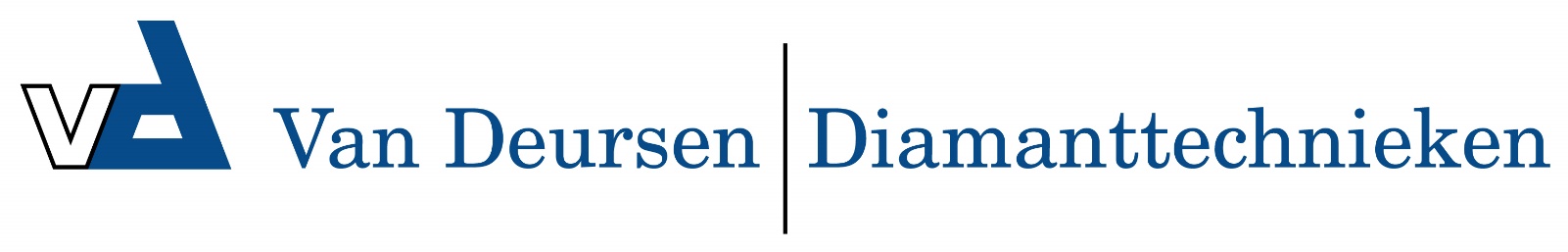 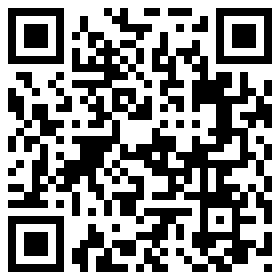 Beschermkap 125 mm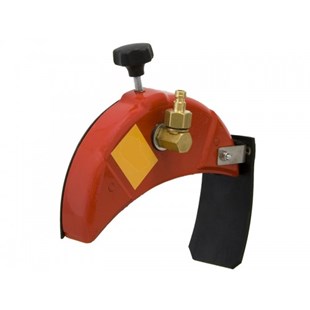 Waterkit beschermkap voor een 125 mm slijpmachine.
Deze losse kap is makkelijk monteren op uw slijpmachine.art.nr. 13599900020002